机密★启用前【考试时间：2020年6月1日：16:00—17:30】乐山十校高2022届第二学期半期联考化学测试卷命题人：郑先仲（乐山一中）   审题人：万永进（乐山一中）可能用到的相对原子质量：H -1　D-2　O-16　Na-23第Ⅰ卷（选择题  共40分）一、选择题（每小题只有一个选项符合题意。每小题2分，共40分）1. 抗击新冠疫情，当前的重要工作是“外防输入，内防反弹”。下列说法不正确的是A. 可直接注射或饮用大量84消毒液杀灭人体内新冠病毒B. 测量体温、保持适当社交距离是防控新冠肺炎的重要举措C. 佩戴医用口罩、KN95口罩可有效降低感染新冠肺炎风险D. 新冠病毒溯源本身是科学问题，也是一项科学难题2. 能源是现代物质文明的原动力。下列说法正确的是A. 人体运动所消耗的能量与化学反应无关      B. 煤、石油、天然气是可再生的能源C. 化学反应必然伴随发生能量变化            D. 生物质能的缺点是严重污染环境3. 化学用语的书写和使用应符合规范要求。下列化学用语不正确的是A. 含10个中子的氧原子的核素符号：18O      B. 氯化氢的结构式：H－Cl C. S2－离子的结构示意图：          D. 二氧化碳的电子式：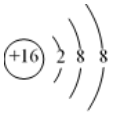 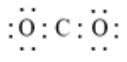 4. 下列关于F、Cl、Br、I性质的比较，正确的是A. 它们的原子核外最外层电子数随核电荷增加而增多B. 被其他卤素单质从其卤化物中置换出来的可能性随核电荷数的增加而增大C. 它们的氢化物的稳定性随核电荷数的增加而增强D. 单质的熔沸点随核电荷数的增加而降低5. 下列各组材料中，能够组成原电池的是6. 向四个体积相同的密闭容器中分别充入一定量的SO2和O2，开始反应后，反应速率最快和最慢的容器编号分别是A. 甲、乙          B. 甲、丙            C. 乙、丁            D. 丙、丁7. 下列有关氢化物的叙述中不正确的是A. 沸点：H2S > H2O                      B. 还原性：HI > HClC. 稳定性：CH4 > SiH4                    D. NH3的水溶液显碱性8. 下列反应中，既属于氧化还原反应同时又属于吸热反应的是A. CaCO3的分解反应                     B. 灼热的炭与CO2反应C. 铝与稀盐酸反应                     　D. 稀H2SO4与稀KOH的反应9. 下列实验的现象及对应的结论均正确的是10. 已知：在密闭容器中进行的可逆反应3H2 + N2         2NH3，其正反应是放热反应。下列有关叙述正确的是A. 使用催化剂是为了加快反应速率，提高生产效率B. 升高温度可加快逆反应速率，但不能改变正反应速率C. N2过量时，H2可100%转化为NH3D. 达到平衡时，H2与NH3的浓度均不再改变，此时v正＝v逆＝011. 5月5日，长征五号B火箭成功从海南文昌发射升空，为我国搭建空间站的计划拉开了序幕。以30% KOH溶液为电解质溶液的氢氧燃料电池可用于空间站中提供电能，其电极反应如下：2H2 + 4OH－ - 4e－ = 4H2O ，O2 + 2H2O + 4e－ = 4OH－ 。据此判断，下列说法中正确的是A. 燃料电池属二次电池B. 供电时产生无污染的水，属于环境友好电池C. 燃料电池的能量转化率可达100%D. H2在正极发生氧化反应12. 硒(Se)是人体必需的微量元素，在元素周期表中的位置如右图所示。下列关于硒元素的叙述正确的是A. 硒元素位于元素周期表第四周期第IVA族     B. H2Se比HBr稳定C. 硒的非金属性比S弱                       D. 硒最高价氧化物对应水化物的化学式为H2SeO313. 在一定条件下，将AB和B2充入一密闭容器，发生2AB(g) + B2(g)     2AB2(g)的反应。下列说法中不正确的是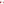 A. 随着反应的进行，正反应速率逐渐减小，反应物的转化率也逐渐减小B. 反应开始时，正反应速率最大，逆反应速率为零C. 随着反应的进行，逆反应速率逐渐增大，最后不变D. 随着反应的进行，正反应速率逐渐减小，最后不变14. 根据元素周期表和元素周期律分析下面的推断，其中正确的是A. 铍（Be）的原子失电子能力比镁强    B. 砹（At）的氢化物很稳定C. 氢氧化铊[Tl(OH)3]具有两性          D. 氢氧化锶[Sr(OH)2]比氢氧化钙的碱性强15. 雷雨天闪电时空气中有臭氧（O3）生成，下列说法不正确的是A. O2和O3互为同素异形体B. 同温同压下，等体积的O2和O3具有相同的原子数C. O2和O3的相互转化是化学变化D. 氧气比臭氧稳定16. 下列实验中，不能观察到明显变化的是A. 把一段打磨过的镁带放入少量冷水中    B. 将Cl2通入到氯化亚铁溶液中C. 把绿豆大的钾投入水中                D. 将溴水滴加到KI淀粉溶液中17. 已知：5X－ + XO+ 6H＋＝3X2 + 3H2O，下列关于短周期元素X在周期表中的位置的说法正确的是A. 第二周期VA族                       B. 第二周期VIIA族C. 第三周期VA族                       D. 第三周期VIIA族18. 设NA为阿伏加德罗常数的数值，下列说法正确的是A. 标准状况下，2.24升水的分子数目为0.1 NA B. 1.9gHDO中的电子数目为1.1 NAC. 铜锌原电池中，转移0.2mol电子时，铜电极上产生2.24L气体D. 标准状况下，2.24L H2和HCl的混合气体中，共用电子对数目为0.1NA19. 元素X、Y、Z的原子序数之和为36；X、Y在同一周期；X＋与Z2－具有相同的核外电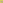 子层结构。则下列相关叙述不正确的是A. 原子半径X＞Y，离子半径X＋＞Z2－ B. 同周期元素中X的非金属性最强   C. 同主族元素中Z的氢化物稳定性最强D. 同周期元素中Y的最高价氧化物对应水化物的酸性最强 20. 海冰是海水冻结而成的咸水冰，海水冻结时，部分来不及流走的盐分(设以NaCl为主)以卤汁的形式包裹在冰晶之间，形成“盐泡”，其大致结构如图所示。若海冰的冰龄达到1年以上，则融化后的水为淡水。用NA表示阿伏加德罗常数的值，设冰的密度为0.9g/cm3。下列叙述正确的是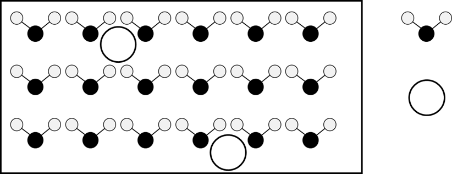 A. 海冰内层“盐泡”越少，密度越大B. 海冰冰龄越短，内层的“盐泡”越少C. 冰的密度比水小是因为在固态冰中水分子间以氢键结合，排列更规整D. 每含1mol H2O的海冰内就有2×105 NA个NaCl分子第II卷（非选择题  共60分）21.（14分）下表为元素周期表的一部分，请参照元素①－⑨在表中的位置，用化学用语回答下列问题：（1）②元素简单氢化物的电子式是                        。（2）③、④、⑤、⑦元素的离子半径由大到小的顺序为                        。（3）⑥元素的名称为               ，举出⑥单质的一个应用                        。（4）上述所有元素中最高价氧化物对应的水化物的酸性最强的是             ， 写出一个能证明⑧比⑦非金属性强的一个离子反应方程式                        。（5）有两种化合物A和B都由①③④⑦四种元素组成。若A与B在水溶液中能发生离子反应，则该反应的离子方程式为                                               。（6）⑨与④的原子序数之差为        。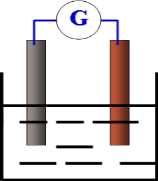 22．（9分）下图为某原电池装置：（1）若A为铜，B为铁，电解质溶液为Fe2(SO4)3溶液，则铁片为      极（填“正”或“负”），A极电极反应式为              ，是             （填“氧化反应”或“还原反应”）。（2）若A为PbO2，B为Pb，电解质溶液为稀硫酸，放电时的方程式为：PbO2+Pb+2H2SO4＝2PbSO4+2H2O，则B极的电极反应式为                      ，H＋向          （填“正”或“负”）极移动。（3）若A、B均为Pt电极，电解质溶液为稀硫酸，则向A极通入H2， B极通入O2，B极的反应为：O2+4e－+4H＋＝2H2O，则A极的电极反应式为                                。23.（13分）碘在医药、照相、橡胶、染料、气象等许多领域都具有广泛的用途，海洋中虽然含碘的浓度相当小，每升海水中平均含碘0.06mg，但海洋里碘的总储量仍很惊人——9.3×1010t，比陆地上要多得多。一般生长在海底的海带含碘0.3%～0.5%，有的可达1%，比海水中碘的浓度高出十几万倍！海藻中含有丰富的碘元素(以I－形式存在)。实验室提取碘的流程如下：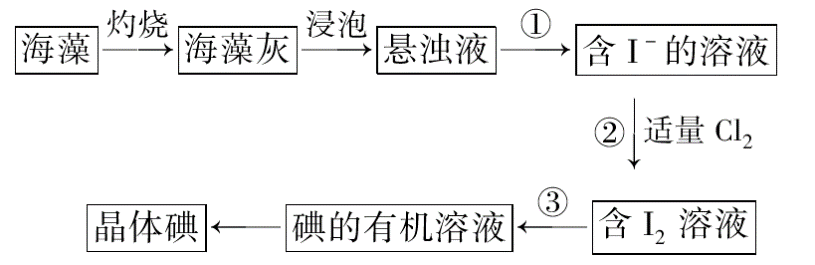 (1)实验操作①的名称是         ，实验操作③所用主要仪器名称为                  ，实验②发生的离子反应方程式为                                  。(2)提取碘的过程中，可供选择的有机试剂是           (填序号)。A．四氯化碳(沸点77℃)     B．酒精(沸点78℃)      C．苯(沸点80℃)    　　　     (3)在操作②中，溶液中生成少量ICl，为消耗此杂质，使碘全部游离出来，应加入适量         (填序号)溶液，反应的离子方程式为                                 。A．KIO3             B．HClO           C．Br2          D．KI(4)为使从含碘有机溶液中提取碘并回收溶剂，采用水浴加热蒸馏(如图所示)。请指出图中实验装置除未加沸石外的错误之处(有处填几处，下列空白可不填满，也可补充)。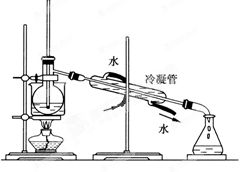 ①                                              ，②                                              ， ③                                              ，④                                              。24.（12分）在容积为2L的密闭容器中进行如下反应：A(g)+2B(g) 　　3C(g)+nD(g)，开始时A为3mol，B为6mol，5min末时测得C的物质的量为3mol，用D表示的速率为0.1mol·L－1·min－1。计算： （1）5min末A物质的量浓度为　　　　　　。（2）前5min内用B表示的化学反应速率为(B)为　　　　　　。（3）化学方程式中n＝　　　　　。（4）此反应在四种不同情况下的反应速率分别为：① (A)＝4 mol·L－1·min－1　　　　　    ② (B)＝6 mol·L－1·min－1③ (C)＝4.5 mol·L－1·min－1　　　     　④ (D)＝5 mol·L－1·min－1其中反应速率最大的是　　　　　　。（5）A 5min末时的转化率为　　　　　　。（6）下列描述中，为该反应达到平衡的标志的是　　　。A．正(A)＝逆(B)B．n(A): n(B): n(C)＝1: 2: 3C．反应混合物中各组分物质的量浓度不再改变25．（12分）化学使我们的生活更加美好。使用自热材料的暖贴、自热食品极大的方便了人们的生活。（1）自热材料是利用化学反应原理，将　　　　　能转化为热能供人们使用。一般利用原电池原理来　　　　　（“加快”或“减慢”）放热速度。（2）暖贴中自热材料的主要化学成分有：铁粉、炭粉、氯化钠固体、其他辅助成分及保温材料等，并用可控制氧气透过速率的无纺布包装。在工作时，铁粉与炭粉形成原电池反应，该反应过程中的能量变化关系图中，正确的是＿＿＿＿＿＿。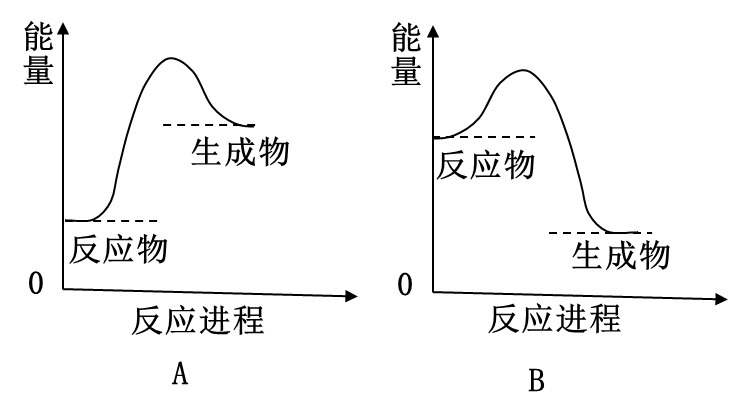 （3）控制适当的氧气透过速率，使暖贴保持一个适合人体的温度，无纺布非常重要。制作无纺布的原料为丙烯，丙烯结构如下图。关于丙烯分子内的相互作用有＿＿＿＿＿＿。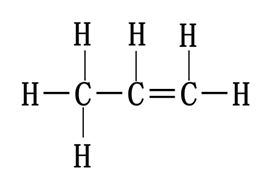 A．共价键　　　　B．离子键　　　　C．范德华力　　　 D．氢键　 （4）自热食品的自热材料中，除有暖贴当中的成分外，还有生石灰、铝粉、碳酸钠等，仍用无纺布包装。使用时先加适量的水。开始时有放热的非氧化还原反应发生，其化学方程式为＿＿＿＿＿＿＿＿＿＿＿。然后会形成强碱性溶液，并进一步发生剧烈反应，并产生一种易燃易爆的气体，大量放热，将食品煮熟。该反应的离子方程式为：＿＿＿＿＿＿＿。商家为保证迅速放热，采取了以下哪些加速反应的措施：＿＿＿＿＿＿＿＿＿＿。①形成原电池反应　　　②将铝粒制成铝粉　　　③增大压强　　　④使用催化剂ABCD两极材料石墨、石墨Zn片、Cu片石墨、Cu片Zn片、Cu片插入溶液H2SO4溶液酒精稀盐酸CuSO4溶液容器编号温度SO2的物质的量O2的物质的量催化剂甲500 ℃10 mol5 mol －乙500 ℃10 mol5 mol V2O5丙500 ℃8 mol5 mol－丁450 ℃8 mol5 mol－实验操作实验现象结论A打磨光的铝条和6 mol/L的盐酸反应铝条表面有气泡产生该反应是放热反应BBa(OH)2·8H2O与NH4Cl固体混合搅拌有刺激性气味的气体产生该反应是吸热反应C钠和镁分别与冷水反应金属钠剧烈反应，镁缓慢反应钠的金属性比镁的金属性强DCu、Zn和稀硫酸构成原电池Cu电极表面有气泡产生Cu失去电子被氧化     族周期ⅠA01①ⅡA……ⅢAⅣAⅤAⅥAⅦA2②③3④⑤⑥⑦⑧4⑨